To explore oppositesExplore opposites through drawing.  Use opposite adjectives in contrasting sentences.  The elephant is big but/whereas the mouse is small. 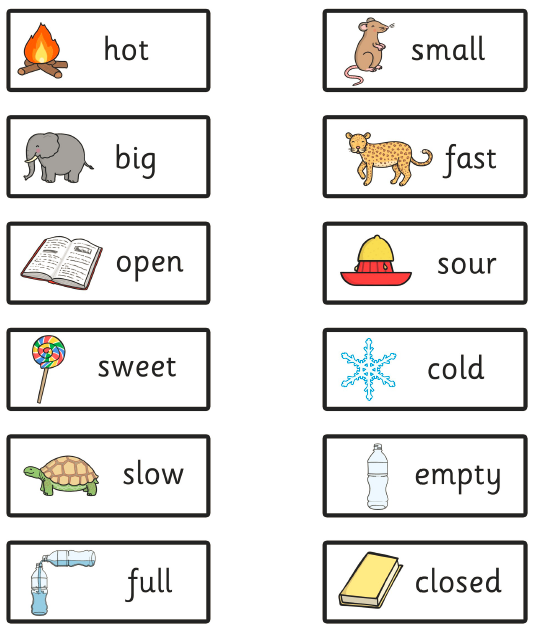 Picture 1Picture 2Sentences with butwhereas